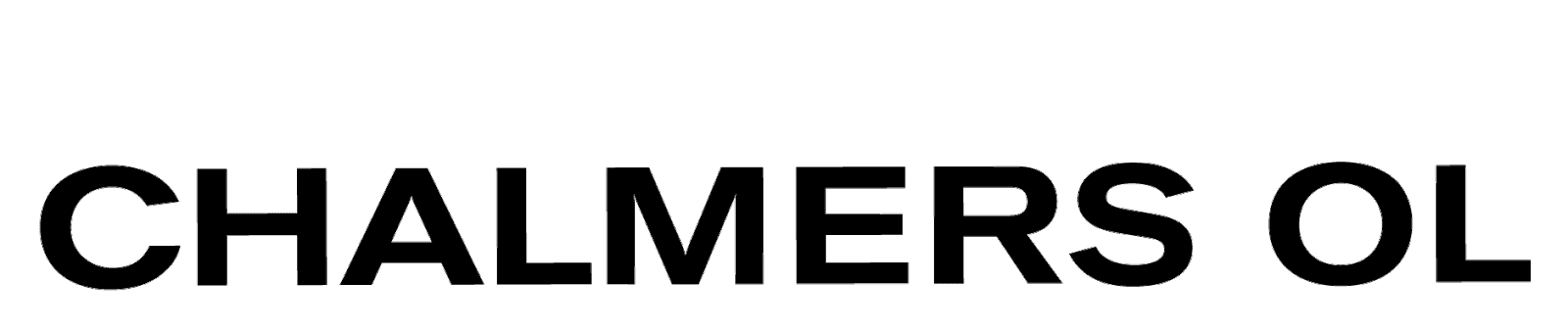 Dagordning årsmöte 2021-02-22Zoom-länk klockan 19.00§1. Mötet öppnas §2. Val av rösträknare till mötet §3. Justering av röstlängden §4. Val av två justerare §5. Val av mötesordförande §6. Val av mötessekreterare§7. Årsmötets korrekta utlysande §8. Godkännande av dagordning §9. Styrelsens verksamhetsberättelse §10. Styrelsens ekonomiska berättelse §11. Revisionsberättelse och fastställande av balansräkning §12. Fråga om ansvarsfrihet för avgående styrelse §13. Fastställande av medlemsavgiften för 2021§14. Propositioner §14.1. Ändra fönster för medlemsavgift§15. Motioner §15.1. Ändra sammansättning av valberedning§15.2. Förkorta tiden innan årsmötet som valberedningen ska presentera deras förslag§16. Val av ordförande för verksamhetsåret 2021 §17. Val av övriga styrelseledamöter §17.1 Kassör §17.2 Sekreterare §17.2 Träningsansvarig Sus 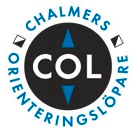 §17.3 Träningsansvarig Dus §17.4 Festansvarig Lattjo §17.5 Festansvarig Lajban §18. Val av träningskommitténs övriga ledamöter §19. Val av festkommitténs övriga ledamöter §20. Val av revisor §21. Val av valberedning §22. Behandling av övriga frågor §23. Mötets avslutandeBilaga 1. PropositionerProposition 1. Ändra fönster för medlemsavgiftFörslag lyder:  Ändring så att COL har som huvudregel att man betalar medlemsavgift per läsår istället för kalenderår. DVS 150 kr betalas för varje ny medlem och befintlig medlem som önskar vara kvar i COL i augusti/september varje år. Om ny student tillkommer till vårterminen i januari (genom tex utbytesstudenter eller utbildningar med intag även på vinter) tas en avgift om 75 kr ut för halvåret. Bakgrund: Nu för tiden har COL i regel tagit ut medlemsavgift per kalenderår. Detta medför en del i vårt tycke onödig förvirring för såväl nya som gamla studenter då vissa i augusti betalar för mycket samtidigt som vissa studenter kanske försvunnit eller blivit klara med sin utbildning. Då COLs verksamhet är tätt sammanlänkad med skolornas läsår är det också rimligt att medlemsystemet fungerar på liknande vis. Detta borde även ge en fördel i redovisningsarbetet inom ekonomi samt rösträtt till årsmötet då man har större chans att ha klart med dessa faktorer i god tid innan det är dags för både rösträkning och bokslut i februari.Styrelsen genom Filip OssianssonBilaga 2. MotionerMotion 1. Ändra sammansättning av valberedningNuvarande: “Valberedningen består av ordförande och en övriga ledamöter valda av årsmötet. Antalet övriga ledamöter skall vara lika fördelat mellan könen. Olika åldersgrupper skall finnas representerade.”Förslag: Valberedningen består av en ordförande och en eller flera övriga ledamöter valda av årsmötet. Valberedningens totala sammansättning ska vara lika fördelad mellan könen.Motivering: Ofta så har valberedningen bestått av två personer (d.v.s. en ordförande och en ledamot) och det är svårt att fördela en ledamot lika mellan könen, så bättre att skriva att hela valberedningen ska ha lika många av varje kön.Eftersom COL är en studentförening är det svårt att se att olika åldersgrupper har möjlighet att vara representerade, men det beror självklart på vad som menas med olika åldersgrupper.Nils Hammaräng GripMotion 2. Förkorta tiden innan årsmötet som valberedningen ska presentera deras förslagNuvarande: “Senast tre veckor före årsmötet skall valberedningen meddela röstberättigade medlemmar sitt förslag.”Förslag: Senast en vecka före årsmötet skall valberedningen meddela röstberättigade medlemmar sitt förslag.Motivering: Rimligt att valberedningens förslag inte behöver komma tidigare än alla andra dokument inför årsmötet.Nils Hammaräng GripStyrelsens kommentar: De två ovanstående motionerna är stadgeändringar som tas upp vid årsmötet, kräver 2/3 av antalet angivna röster för att ändras. 